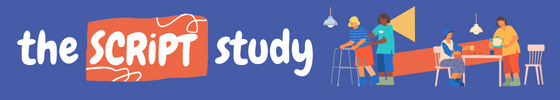 SCRiPT - Research in Practice Team (RiPT) Associate Member Application FormPlease type in your answers using a size 11 fontPART I: SUMMARY INFORMATIONA. APPLICANT INFORMATIONPART II: D. Please tell us how you heard about this opportunity. This is to support the evaluation of the SCRiPT project and will only be used for the purposes of evaluation of the study:Website - please give the name of the website:________________________________________________Email - please provide the name or mailing list:________________________________________________Twitter - please provide the Twitter handle: __________________________________________________Other – please give details: _______________________________________________________________Name:Name:Name:Name:Present Position:Present Position:Present Position:Present Position:Salary (band/grade, if appropriate):Salary (band/grade, if appropriate):Salary (band/grade, if appropriate):Salary (band/grade, if appropriate):Organisation:Organisation:Organisation:Organisation:Work address:Work address:Work address:Work address:Telephone (daytime):Telephone (daytime):Telephone (daytime):Telephone (daytime):Mobile:Mobile:Mobile:Mobile:E-mail:E-mail:E-mail:E-mail:A. Which of the topics outlined in the leaflet about the Research in Practice Team Associate Members are you interested in? Exploring the lived experiences of older people discharged via ‘Discharge to Assess’ Pathway One (i.e. people who are discharged to their own homes). Exploring the effectiveness of Occupational Therapy (OT) reablement services in increasing independence among residents.  The impact of occupational therapy in adult social care learning disability services: exploring the experiences of people with learning disabilities, their carers and occupational therapists.Exploring citizen attitudes towards the use of Technology Enabled Care home activity monitoring systems to provide proactive social care service interventions to support independent living at home. Please provide a brief statement describing what perspective and experience you can bring to this topic area (Maximum 250 words). B. Please choose one of the following options and describe an example from your work where you have:Been involved in  efforts to improve service delivery. How was this achieved?ORHelped to evaluate an area of your work with the aim of improving the quality of your service ORIdentified an issue/problem in your service that could be addressed to improve the service. How might you go about addressing this issue/problem? (Maximum 250 words).C. Please give at least one example of how you have demonstrated effective communication and influencing skills (Maximum 250 words).CHECKLIST BEFORE SUBMISSIONHave you talked to your manager and secured their support?Have you completed your application? Has your manager completed their endorsement form?     They will email the completed form directly to the SCRiPT team Have you got a copy of your CV?All documents (application form, CV, Line Manager’s endorsement form) must be sent to the SCRiPT email by 17:00, Monday March 28 2022SCRiPT email: script@herts.ac.uk 